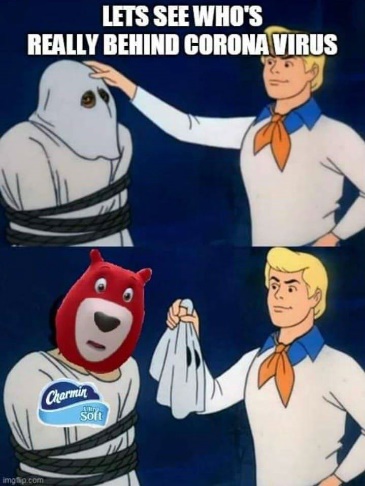 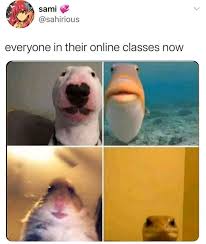 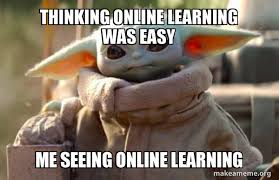 Week 2 – April 13th – April 20th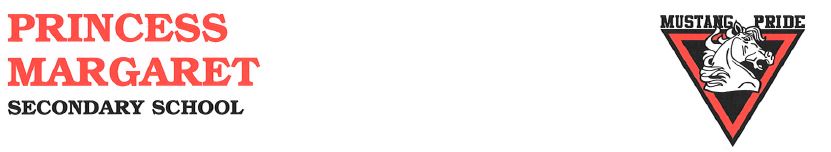 1. HOW TO START.-Check your student email; our school communication is through there. . 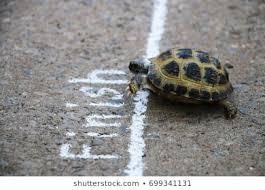 -Most material is currently up on my website at:  https://mrfitton.weebly.com/online---ww2.htmlPlease click the link above or go to the website to start learning.  2.  GO TO: LESSON 2 “TO BE DONE BETWEEN APRIL 13th-20th” - Don’t work too far ahead, as things will change.*If you can’t access your blog, please email me your 6 questions and your two detailed responses. Checkmark When DoneTask – Assignments, Learning Activities1. Download Remind App if you haven’t yet. -Our course code is: https://www.remind.com/join/jfitto?utm_source=email&utm_medium=ios&utm_campaign=join_invite          2. Go to: https://mrfitton.weebly.com/online---ww2.html          3.  Do “Lesson 2” – Follow the website4. Watch the Biography of Churchill.  https://youtu.be/cFUSLK2z6qI 5. Watch Fitton’s video on Webbs DOK: https://youtu.be/cV6eLSQ2LPE 6. Go to Netflix and watch “The Darkest Hour” a film about WW2 7. Develop 6 discussion questions; Post on your Blog; Answer two of your questions;Have a discussion in the discussion forum on the blog site.  8. Explore the additional content on my website about “Darkest Hour” if you want. 